Фоторепортаж о проведенпии Спортивного досуга  «Веселые старты с Бабой - Ягой»Во второй группе ранненго возрастаОктябрь 2020Москаленко Татьяна Владимировна, воспитательГрязнова Елена Борисовна, воспитательЦель: Формирование потребности в здоровом образе жизни у детей через игровые упражнения.Задачи:1.Закрепить знания о осеннем времени года, играх и забавах.2.Развивать у детей любовь к спорту через игру. Развивать ловкость, глазомер, быстроту и координацию движения.3.Вызвать положительные эмоции, создать радостное настроение от встречи со сказочными героями.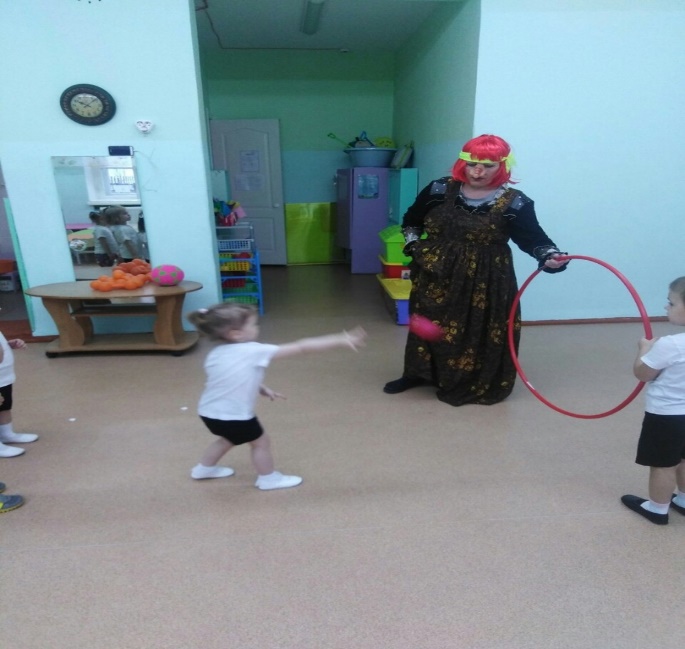 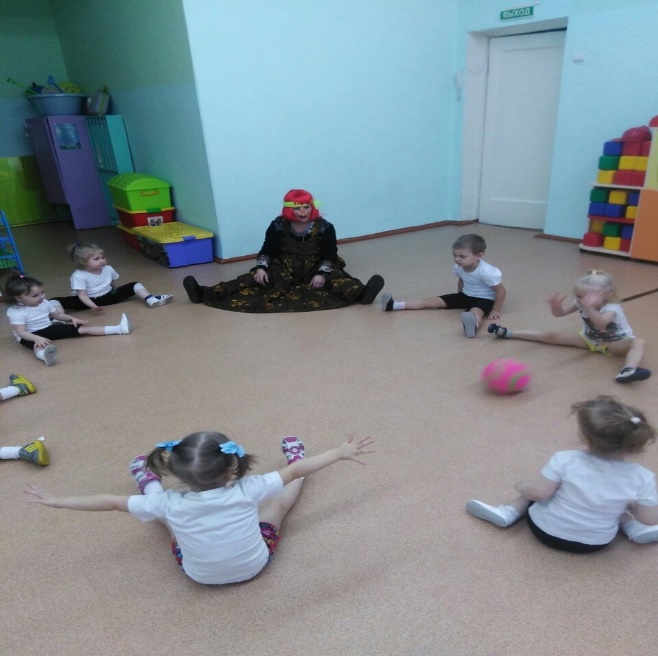 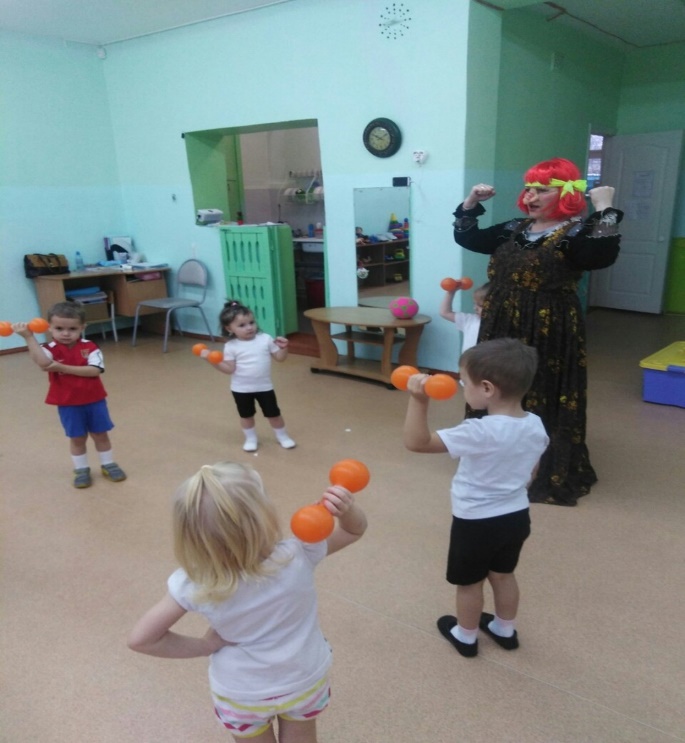 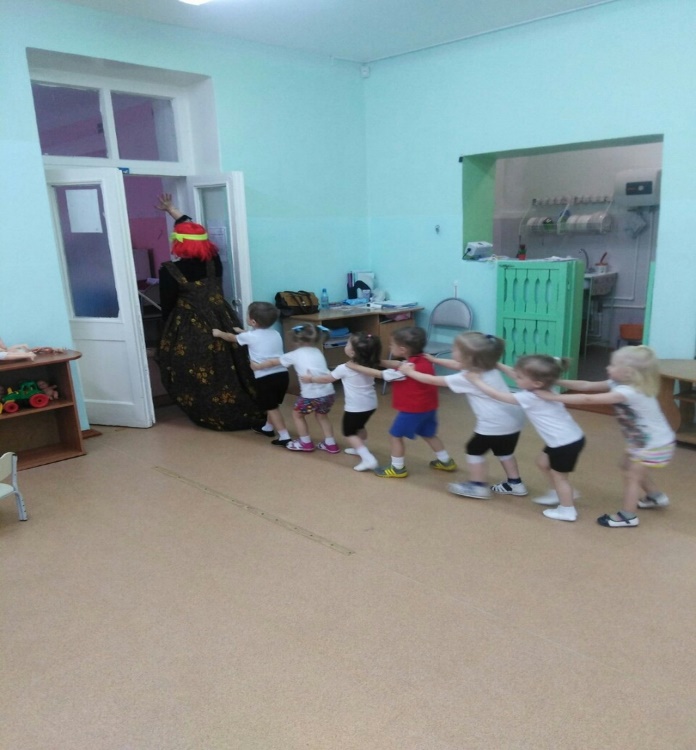 